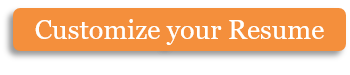 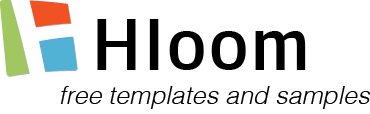 Credit Card Authorization FormRecurring Monthly Charges for COMPANY NAMECopyright information - Please read© This Free Microsoft Office Template is the copyright of Hloom.com. You can download and modify this template for your own personal use. You can (and should!) remove this copyright notice (click here to see how) before customizing the template.You may not distribute or resell this template, or its derivatives, and you may not make it available on other websites without our prior permission. All sharing of this template must be done using a link to http://www.hloom.com/. For any questions relating to the use of this template please email us - info@hloom.comDate:Date:Date:Date:Date:Date:Company Name:Company Name:Company Name:Company Name:Company Name:Company Name:Customer Account Number:Customer Account Number:Customer Account Number:Customer Account Number:Customer Account Number:Customer Account Number:Credit Card Type:	□ Visa/MasterCard	□ American Express	□ DiscoverCredit Card Type:	□ Visa/MasterCard	□ American Express	□ DiscoverCredit Card Type:	□ Visa/MasterCard	□ American Express	□ DiscoverCredit Card Type:	□ Visa/MasterCard	□ American Express	□ DiscoverCredit Card Type:	□ Visa/MasterCard	□ American Express	□ DiscoverCredit Card Type:	□ Visa/MasterCard	□ American Express	□ DiscoverCardholder’s Name (as shown on credit card):Cardholder’s Name (as shown on credit card):Cardholder’s Name (as shown on credit card):Cardholder’s Name (as shown on credit card):Cardholder’s Name (as shown on credit card):Cardholder’s Name (as shown on credit card):Card Billing Address:Card Billing Address:Card Billing Address:Card Billing Address:Card Billing Address:Card Billing Address:Amount: *****This amount represents the initial recurring monthly charge (as of the date signed). In the event you alter the product order, the recurring charge will differ.*This amount represents the initial recurring monthly charge (as of the date signed). In the event you alter the product order, the recurring charge will differ.*This amount represents the initial recurring monthly charge (as of the date signed). In the event you alter the product order, the recurring charge will differ.*This amount represents the initial recurring monthly charge (as of the date signed). In the event you alter the product order, the recurring charge will differ.*This amount represents the initial recurring monthly charge (as of the date signed). In the event you alter the product order, the recurring charge will differ.*This amount represents the initial recurring monthly charge (as of the date signed). In the event you alter the product order, the recurring charge will differ.AUTHORIZATION I hereby authorize COMPANY NAME to charge the indicated credit card monthly for fees associated with services provided, including, if necessary, adjustments for any changes to my account. I agree that the periodic charge will be applied to my credit card according to my COMPANY NAME account billing cycle, and in order to cancel the recurring billing process, I am required to contact COMPANY NAME one (1) month in advance to either cancel the associated COMPANY NAME account, or arrange for an alternative method of payment. I understand that COMPANY NAME will not mail me any invoices or bills. I agree that if I have any problems or questions regarding my account or any services provided by COMPANY NAME, I will contact COMPANY NAMEfor assistance. I also agree that I will not dispute any charges with my credit card company without first making a good faith effort to remedy the situation directly with COMPANY NAME. I guarantee and warrant that I am the legal card holder for this credit card and that I am legally authorized to enter into this recurring credit card billing agreement with COMPANY NAME. AUTHORIZATION I hereby authorize COMPANY NAME to charge the indicated credit card monthly for fees associated with services provided, including, if necessary, adjustments for any changes to my account. I agree that the periodic charge will be applied to my credit card according to my COMPANY NAME account billing cycle, and in order to cancel the recurring billing process, I am required to contact COMPANY NAME one (1) month in advance to either cancel the associated COMPANY NAME account, or arrange for an alternative method of payment. I understand that COMPANY NAME will not mail me any invoices or bills. I agree that if I have any problems or questions regarding my account or any services provided by COMPANY NAME, I will contact COMPANY NAMEfor assistance. I also agree that I will not dispute any charges with my credit card company without first making a good faith effort to remedy the situation directly with COMPANY NAME. I guarantee and warrant that I am the legal card holder for this credit card and that I am legally authorized to enter into this recurring credit card billing agreement with COMPANY NAME. AUTHORIZATION I hereby authorize COMPANY NAME to charge the indicated credit card monthly for fees associated with services provided, including, if necessary, adjustments for any changes to my account. I agree that the periodic charge will be applied to my credit card according to my COMPANY NAME account billing cycle, and in order to cancel the recurring billing process, I am required to contact COMPANY NAME one (1) month in advance to either cancel the associated COMPANY NAME account, or arrange for an alternative method of payment. I understand that COMPANY NAME will not mail me any invoices or bills. I agree that if I have any problems or questions regarding my account or any services provided by COMPANY NAME, I will contact COMPANY NAMEfor assistance. I also agree that I will not dispute any charges with my credit card company without first making a good faith effort to remedy the situation directly with COMPANY NAME. I guarantee and warrant that I am the legal card holder for this credit card and that I am legally authorized to enter into this recurring credit card billing agreement with COMPANY NAME. AUTHORIZATION I hereby authorize COMPANY NAME to charge the indicated credit card monthly for fees associated with services provided, including, if necessary, adjustments for any changes to my account. I agree that the periodic charge will be applied to my credit card according to my COMPANY NAME account billing cycle, and in order to cancel the recurring billing process, I am required to contact COMPANY NAME one (1) month in advance to either cancel the associated COMPANY NAME account, or arrange for an alternative method of payment. I understand that COMPANY NAME will not mail me any invoices or bills. I agree that if I have any problems or questions regarding my account or any services provided by COMPANY NAME, I will contact COMPANY NAMEfor assistance. I also agree that I will not dispute any charges with my credit card company without first making a good faith effort to remedy the situation directly with COMPANY NAME. I guarantee and warrant that I am the legal card holder for this credit card and that I am legally authorized to enter into this recurring credit card billing agreement with COMPANY NAME. AUTHORIZATION I hereby authorize COMPANY NAME to charge the indicated credit card monthly for fees associated with services provided, including, if necessary, adjustments for any changes to my account. I agree that the periodic charge will be applied to my credit card according to my COMPANY NAME account billing cycle, and in order to cancel the recurring billing process, I am required to contact COMPANY NAME one (1) month in advance to either cancel the associated COMPANY NAME account, or arrange for an alternative method of payment. I understand that COMPANY NAME will not mail me any invoices or bills. I agree that if I have any problems or questions regarding my account or any services provided by COMPANY NAME, I will contact COMPANY NAMEfor assistance. I also agree that I will not dispute any charges with my credit card company without first making a good faith effort to remedy the situation directly with COMPANY NAME. I guarantee and warrant that I am the legal card holder for this credit card and that I am legally authorized to enter into this recurring credit card billing agreement with COMPANY NAME. AUTHORIZATION I hereby authorize COMPANY NAME to charge the indicated credit card monthly for fees associated with services provided, including, if necessary, adjustments for any changes to my account. I agree that the periodic charge will be applied to my credit card according to my COMPANY NAME account billing cycle, and in order to cancel the recurring billing process, I am required to contact COMPANY NAME one (1) month in advance to either cancel the associated COMPANY NAME account, or arrange for an alternative method of payment. I understand that COMPANY NAME will not mail me any invoices or bills. I agree that if I have any problems or questions regarding my account or any services provided by COMPANY NAME, I will contact COMPANY NAMEfor assistance. I also agree that I will not dispute any charges with my credit card company without first making a good faith effort to remedy the situation directly with COMPANY NAME. I guarantee and warrant that I am the legal card holder for this credit card and that I am legally authorized to enter into this recurring credit card billing agreement with COMPANY NAME. Signature of Card holderSignature of Card holderSignature of Card holderDate signed